NAZIV AKTIVNOSTI: POLŽ MOLŽ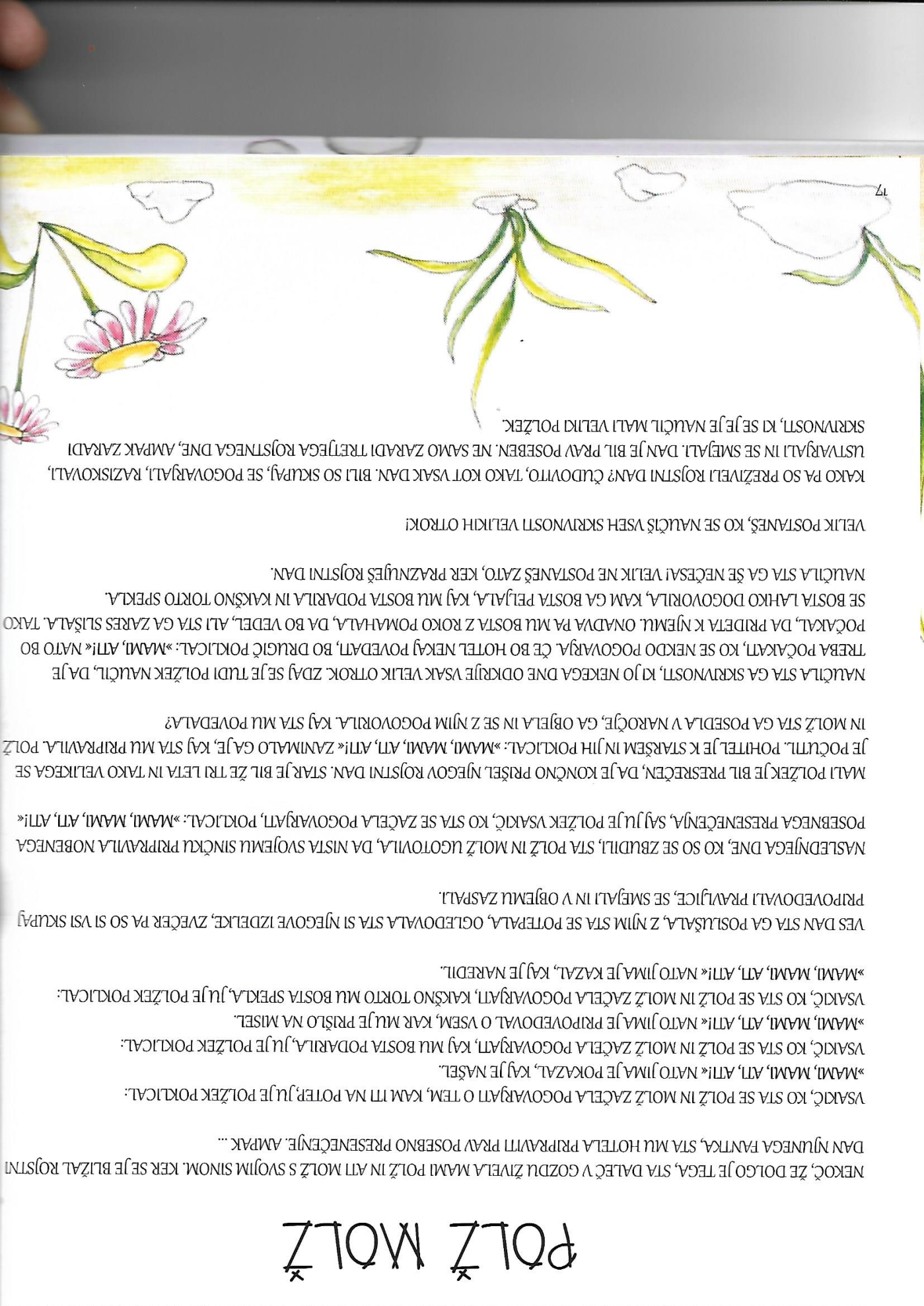 Vir: Zbirka terapevtskih pravljic Življenje v gozdu (Deni Kragelj)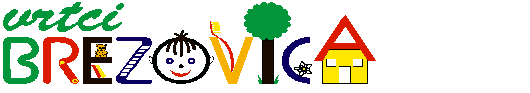 Nova pot 91351 Brezovica01 36 51 233www.vrtci-brezovica.si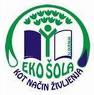 področje aktivnosti po kurikulumu Jezik starost otrok2 – 3 letstrokovni delavkiMojca PerkoMateja Rogeljnamen aktivnostiOtrok posluša zgodbo in se skupaj s starši pogovarja o njeni vsebini. potreben materialPlastelin.opis aktivnosti(navodilo za aktivnosti)Otroku preberete pravljico. Skupaj iz plastelina naredite tri polže in zaigrate igrico. Pravljico lahko poslušate tudi na spodnji povezavi:https://www.youtube.com/watch?v=9MWl6kI3D24morebitne fotografije dejavnosti iz interneta (navedite še vir)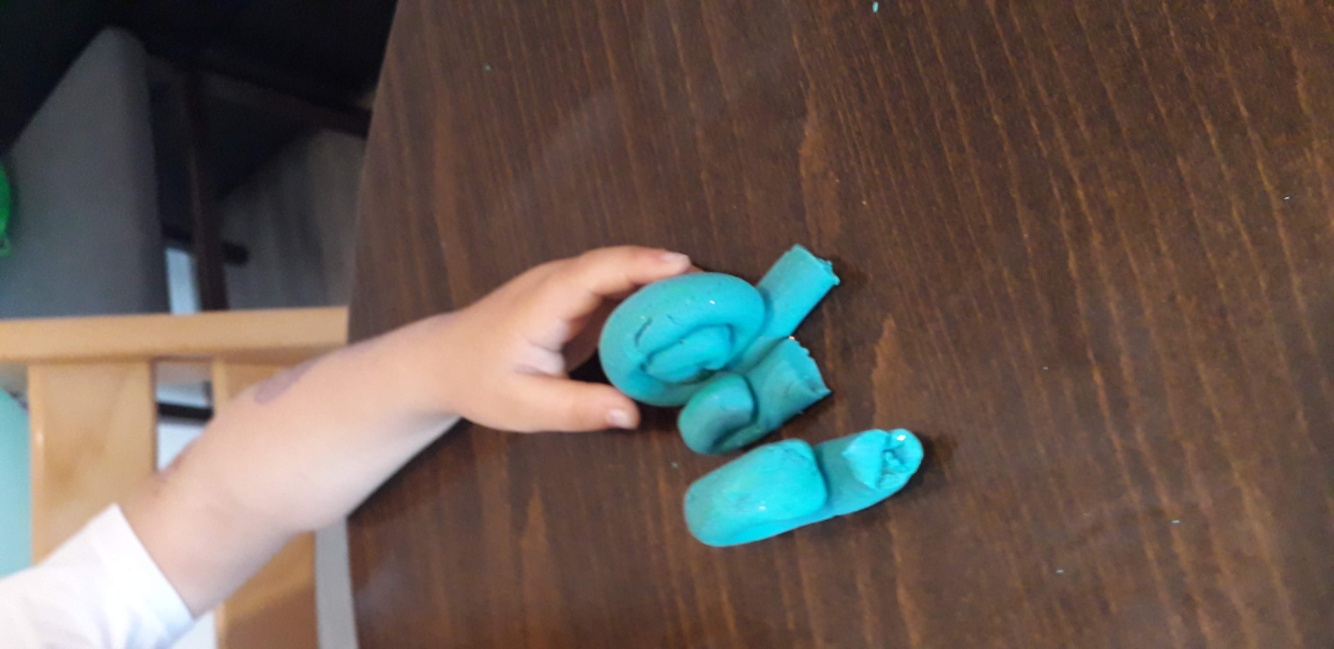 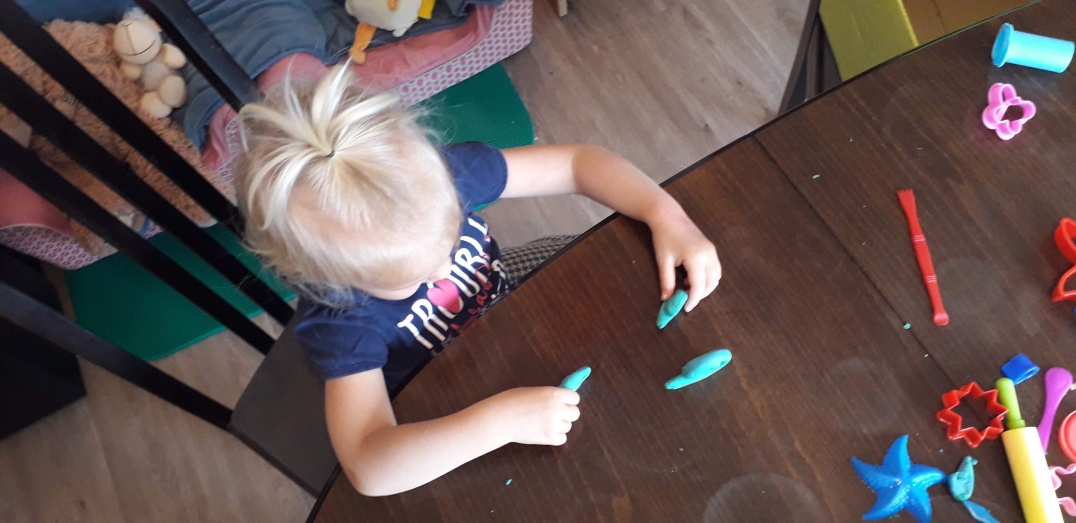 Vir: domača fotografijaMisel, komentar vzgojiteljice